Comportements et stratégies : diviser des touts en parties égalesComportements et stratégies : diviser des touts en parties égalesComportements et stratégies : diviser des touts en parties égalesL’élève choisit un objet, mais a de la difficulté à le diviser en parties égales, et les parties ne sont pas toutes égales.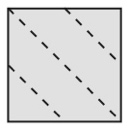 L’élève divise des touts en parties égales, mais pense que si les parties ne sont pas égales, elles représentent tout de même des moitiés, des quarts et des huitièmes.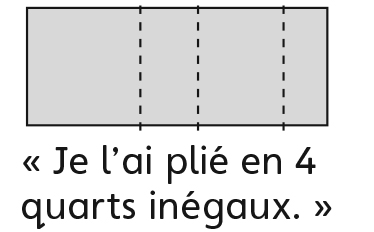 L’élève divise des touts en 2 et en 4 parties égales, mais a de la difficulté à les diviser en 
8 parties égales.Observations et documentationObservations et documentationObservations et documentationL’élève divise les touts en parties égales, mais il a de la difficulté à nommer chaque unité (il ne connaît pas les mots fractionnaires).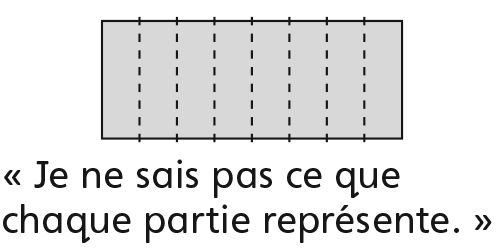 L’élève divise les touts en parties égales, mais pense que les parties égales de touts différents doivent avoir la même taille.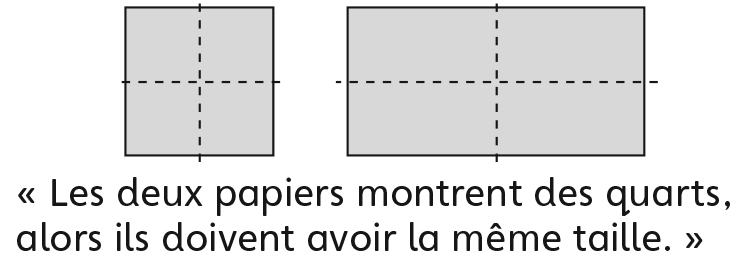 L’élève réussit à diviser les touts en parties égales et nommer chacune des unités.Observations et documentationObservations et documentationObservations et documentation